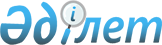 Өскемен қаласының Қазақ соқырлар қоғамы оқу-өндірістік кәсіпорнын импортталатын тауарларға кеден бажын төлеуден босату туралы
					
			Күшін жойған
			
			
		
					Қазақстан Республикасы Үкіметінің 1999 жылғы 20 тамыздағы N 1210 Қаулысы. Күші жойылды - Қазақстан Республикасы Үкіметінің 2008 жылғы 20 ақпандағы N 171 Қаулысымен

       Күші жойылды - Қазақстан Республикасы Үкіметінің 2008.02.20.  N 171  Қаулысымен.       "Қазақстан Республикасында мүгедектерді әлеуметтік қорғау туралы" Қазақстан Республикасының Заңын іске асыру мақсатында Қазақстан Республикасының Үкіметі қаулы етеді:  

      1. Өскемен қаласының Қазақ соқырлар қоғамы оқу-өндірістік кәсіпорны коммуналдық қызмет көрсетулерін есептеу аспаптарын әзірлеу үшін "Данфос" дат фирмасынан түсетін шығысөлшеуіштерге (ТМД СЭҚ ТН коды - 902610510), басқа да бөліктері мен керек-жарақтарына (ТМД СЭҚ ТН коды - 902690900), сынақ стендттеріне (ТМД СЭҚ ТН коды - 903120000) кеден бажын төлеуден босатылсын. 

      2. Осы қаулының орындалуын бақылау Қазақстан Республикасы Мемлекеттік кіріс министрлігінің Кеден комитетіне жүктелсін. 

      3. Осы қаулы қол қойылған күнінен бастап күшіне енеді.        Қазақстан Республикасының 

      Премьер-Министрі 
					© 2012. Қазақстан Республикасы Әділет министрлігінің «Қазақстан Республикасының Заңнама және құқықтық ақпарат институты» ШЖҚ РМК
				